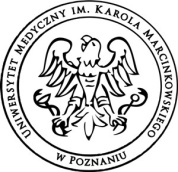 Zamawiający:             Uniwersytet Medyczny im. Karola Marcinkowskiegow Poznaniu
Zamawiający:             Uniwersytet Medyczny im. Karola Marcinkowskiegow Poznaniu
Zamawiający:             Uniwersytet Medyczny im. Karola Marcinkowskiegow Poznaniu
Zamawiający:             Uniwersytet Medyczny im. Karola Marcinkowskiegow Poznaniu
Karta Zatwierdzenia Materiałów/UrządzeniaKarta Zatwierdzenia Materiałów/UrządzeniaKarta Zatwierdzenia Materiałów/UrządzeniaKarta Zatwierdzenia Materiałów/UrządzeniaNumer Karty:Data:Rewizja:Data:Miejsce wbudowania:Materiał wg Dokumentacji Zamawiającego:Materiał proponowany:Załączniki:Uzasadnienie zastosowania materiału innego niż w Dokumentacji Zamawiającego:Wykonawca (zgłaszający):Akceptacja Użytkownika:Akceptacja Inspektora Nadzoru Inwestorskiego: